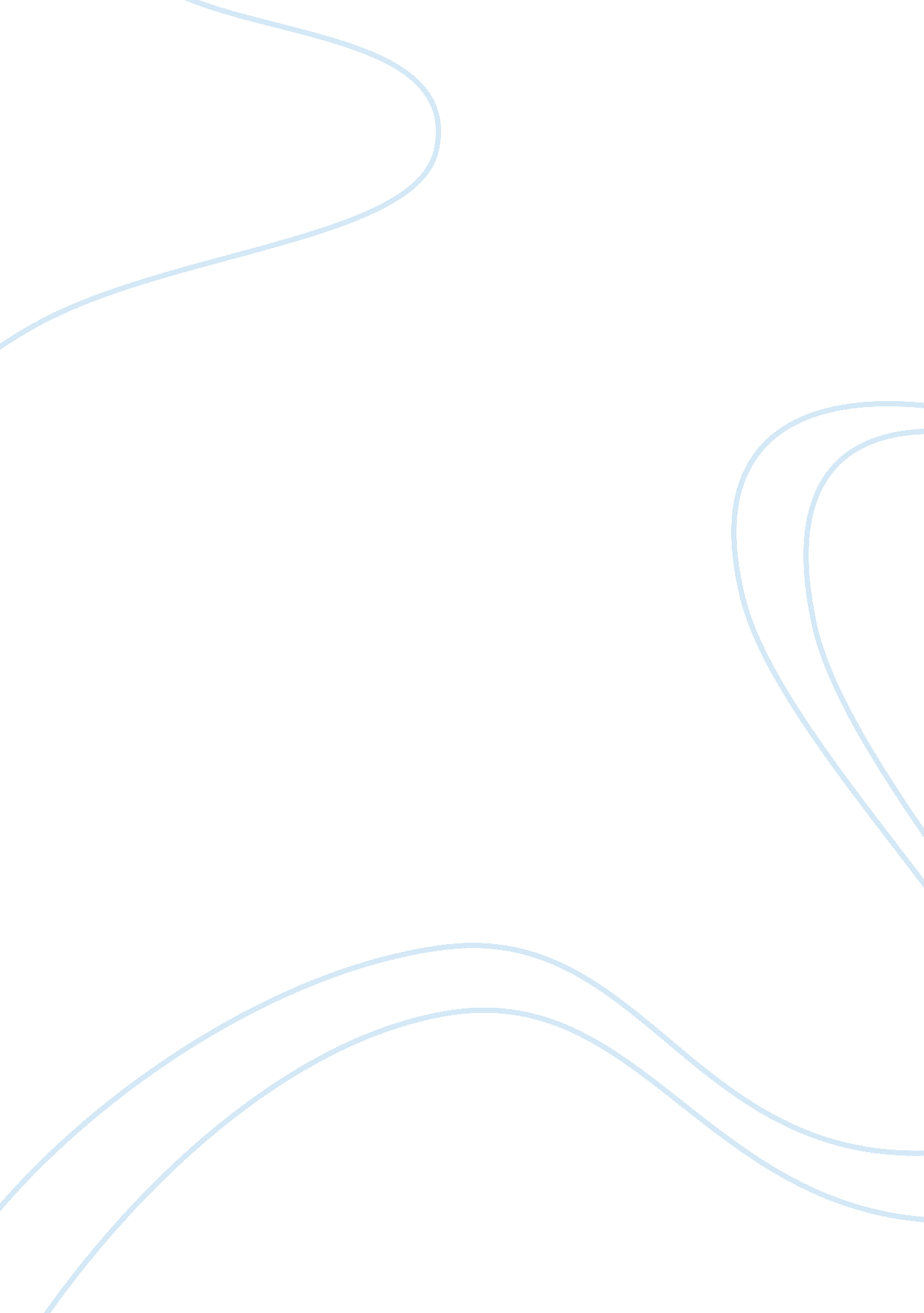 Prom exposition essay onlineBusiness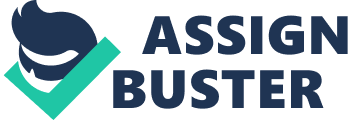 Damn school-construct made to inflict a new kind of pain unto students. It’s not enough to have all of our school work and all sleepless nights, not enough to have unfair rules and for free-time to be non-existent. No, its not enough. Then they create this wonderful dance that’s sure to be the hit of the season. The dance where EVERYONE has a date, and not having one labels you as an outcast, unwanted, and a loner. It’s just another ploy to torture us, to watch us squirm under the pressure of finding a date and fitting in. Having fun at prom is just proganda to get us all to take part in in their sick and twisted event. And the sad part is, we all do. Oh, the villiany of it all! 